Тема: День Славянской письменности Цель: познакомить с событиями жизни святителей Кирилла и Мефодия, составителями славянской азбуки.Цели: Воспитывать у учащихся интерес и уважительное отношение к истории, языку и традициям народа, чувство  патриотизма.  Воспитывать у учащихся интерес и уважительное отношение к истории, языку и традициям народа, чувство патриотизма.Задачи: 1.Представить историю русского языка как неотъемлемую часть культурного и духовного наследия современного мирового сообщества.                2. Продемонстрировать учащимся историко-культурную взаимосвязь народов, проживающих на территории Российской Федерации.               3. Познакомить учащихся с миссией просветителей Кирилла и Мефодия.               4. Проследить основные этапы становления и развития славянской азбуки.               5. Показать особенности возникновения отечественного книгопечатания.               6. Развивать у школьников умение анализировать, систематизировать и сопоставлять фактический материал.Оборудование: компьютер, слайды с тематическими изображениями.Ожидаемые результаты: Повышение уровня мотивации учащихся в изучении русского языка и литературы, повышение уровня мотивации учащихся в изучении предметов гуманитарного цикла, воспитание интереса к истории, языку и традиции страны и народа.  Ход урокаСообщение темы урока.Учитель: Прочитайте на доске тему урока. Как вы думаете, чему посвящён наш урок?(Ответы учеников)Учитель: Наш урок посвящается он Дню славянской письменности. Много лет тому назад наши братья болгары положили начало этой прекрасной традиции. В день памяти святых Кирилла и Мефодия, 24 мая, в Болгарии завершается школьная учеба. Великолепным ярким шествием выходят учителя, ученики и их родители на улицы Софии. Дети и взрослые несут хоругви, знамена и самодельные флажки со славянскими буквами. Звучат стихи и молитвы, прославляющие просветителей славян:Братья! Двоицу святую
В сей день радостно почтим!
Просветителей честную
Память светло совершим.
Песнью хвальною, велегласною
Да восхвалим их:
Радуйся, Кирилле,
Радуйся, Мефодие,
Радуйтесь, Словенских стран апостолы!Новая тема.Чудесная традиция празднования Дней славянской письменности возрождена и в России. (Стук в дверь, входит девочка на голове у неё табличка “История" )История: Добрый день. Кто я? Я приехала к вам в машине времени из далёкого прошлого, из IXвека.С собой я привезла что-то интересное для вас. Я услышала про братьев Кирилла и Мефодия Кто такие братья? Кто такие славяне?Как вы понимаете слово просветители?Учитель: Память святых равноапостольных братьев Кирилла и Мефодия празднуется во всем христианском мире - 24 мая. Давайте послушаем стихотворение в исполнении…………Святые Кирилл и Мефодий пред нами 
Их праздник великий и славный мы чтим.
Простые их буквы- не искры ли это? 
Не брызги ли это небесных лучей? 
Снопами Великого Вечного света 
Они воссияли над жизнью людей.
На север славянский от светлого юга 
Те искры святые они пронесли, 
И их не задула суровая вьюга, 
Они разгорелись по лону земли.
Вы чистые, юные, милые дети! 
Любите угодников этих святых! 
И пусть перед вами в таинственном свете 
Сияют их лики в венцах золотых.
В тяжёлом сомненье, в житейской невзгоде. 
В беде- повторяйте вы их имена. 
Учители наши, Кирилл и Мефодий 
Хранят нас молитвой на все времена.Учитель: Так кто же просветители славян, в чём же они прославились? Послушаем Историю: ПРЕЗЕНТАЦИЯИстория: А как вы понимаете такое выражение “Начать с азов”, (“Аз да буки - вот и все науки”, “Не суйтесь, буки, наперёд азов”). Это всё о буквах сказал славянский народ. А какие пословицы и поговорки о слове, буквах знаете вы?(Дети называют пословицы).А вот следующее задание: попробуйте освоить глаголицу. На экране вам даны буквы из глаголицы, попробуйте написать слова: 1.стол,2.цена,3.кров, только будьте осторожны, так как на конце слов после согласной ставится буква  (слайды12-13)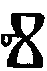 Учитель: В древней Руси грамоте детей учили церковнослужители-священники или дьяконы. Отметки детям не ставили, а за невыученные уроки детей пороли розгами, ставили в угол, оставляли без обеда. В старину писали гусиными перьями, писцы при монастырях переписывали книги от руки и на изготовление одной книги уходил год и больше. Буквы были не такие корявые, как у некоторых наших учеников, а ровные, прямые, чёткие. А ещё разрисовывали заглавные буквы кисточкой, и эти буквы были больше похожи на разные предметы и людей. Назывались заглавные буквы БУКВИЦЕЙ. А писали раньше чернилами,которые делали из чернильных орешков, вишнёвого клея, дубильных веществ. Первые книги изготавливали из пергамента - специально обработанной свиной или телячьей кожи. На Руси их звали ХАРАТИЙНЫЕ СВИТКИ/Церковно-славянской азбукой-" Кириллицей "в неизменном виде по сей день пользуется наша Русская православная церковь.(слайды 15-20)Итог урока.Кто создал азбуку?Назовите год её создания?Что такое буквица? Пергамент?Как подругому можно назвать азбуку?(В конце урока наградить самых активных учеников, а затем все поют гимн святым Кириллу и Мефодию, просветителям славян)Слава вам, братья славян просветители,
Церкви Славянской Святые Отцы!
Слава Вам, правды Христовой учители,
Слава Вам, грамоты нашей творцы! } 2 разаБудьте ж славянству звеном единения,
Братья святые: Мефодий, Кирилл!
Да осенит его дух примирения
Вашей молитвой пред Господом сил! } 2 разаДомашнее задание: написать сочинение “Как появилась славянская письменность”.